2019. január 16.Látogatás a díszállat-kereskedésbenEzen a szakköri foglalkozáson az Ökotech szakkörösökkel ellátogattunk a díszállatkereskedésbe. Sajnos Egerben deguk nincsenek, így valószínűleg Gyöngyösre kell menni értük. De a kereskedésben sok új információval lettek a szakkörösök gazdagabbak. Rengeteg kérdést tettek fel, és sok dolgot megtudtak a hobby-állattartásról. A megfigyelt állatok közt voltak törpenyulak, hullámos papagájok, és néhány varánusz és gekkó is volt a kereskedésben. A halak már régi ismerőseik voltak a gyerekeknek. 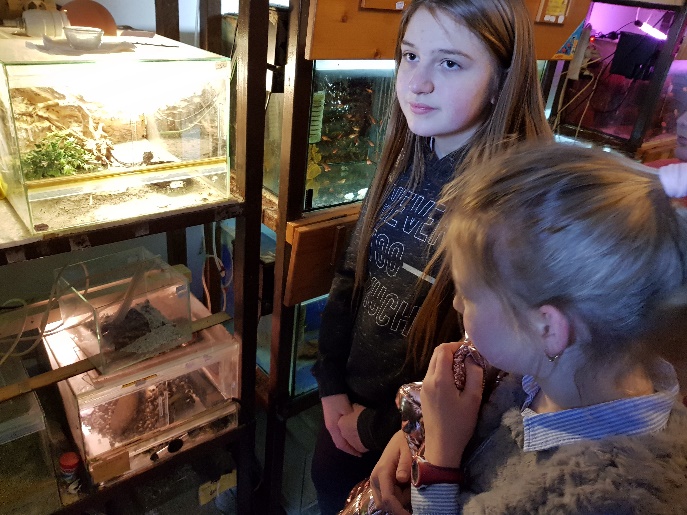 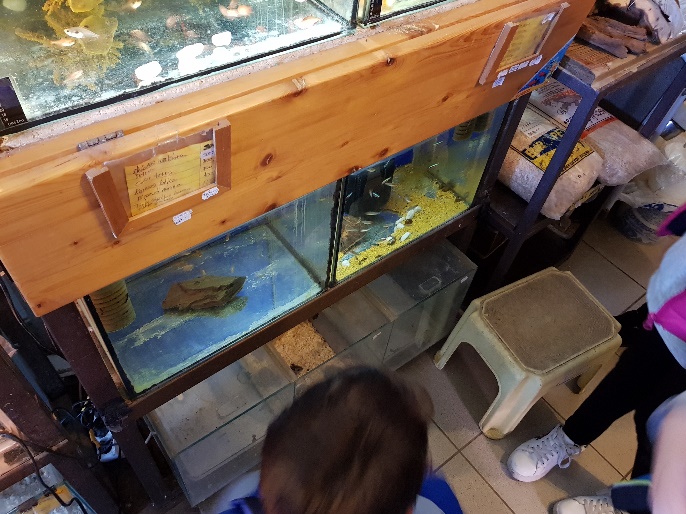 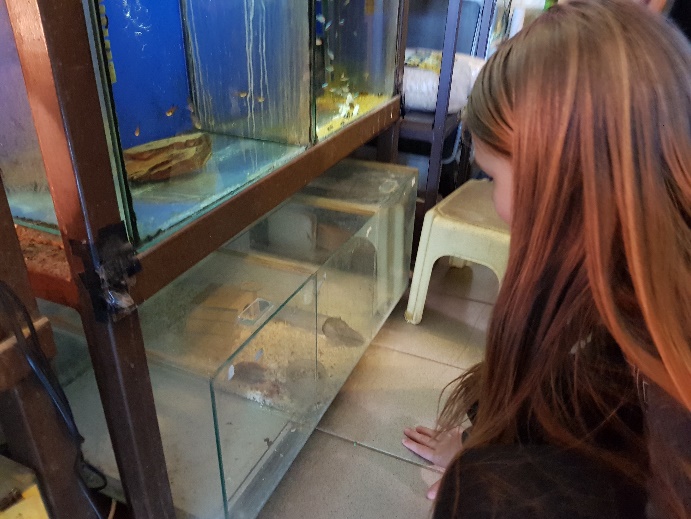 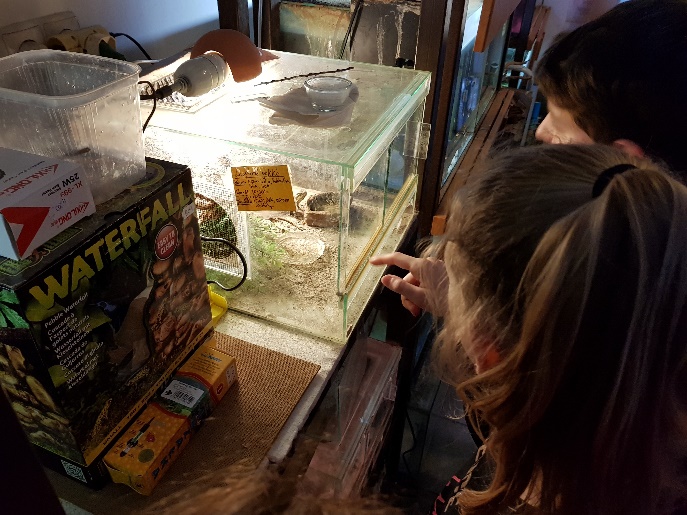 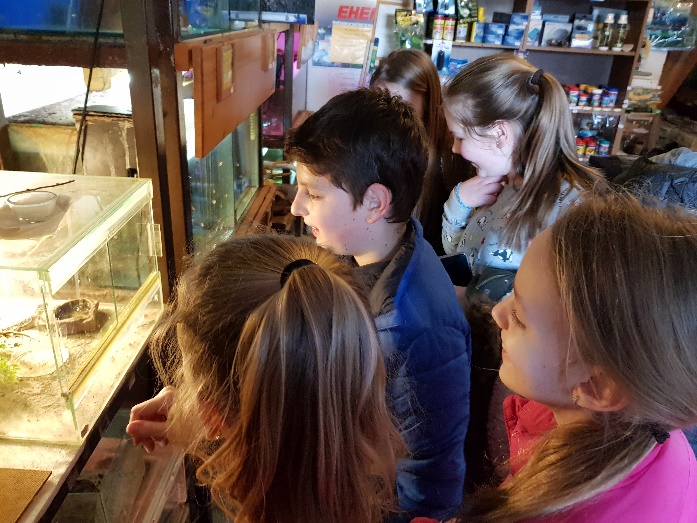 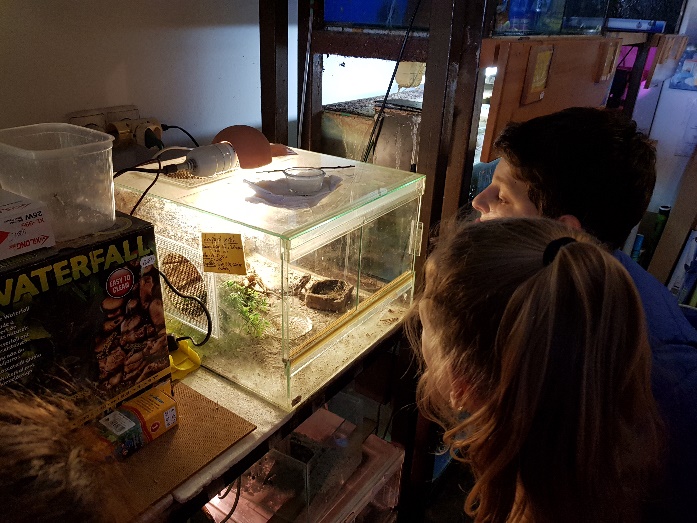 